Фототаблица к акту обследования от 06.08.2019 о выявлении фактов установки 
и эксплуатации  конструкций по адресу: г. Сургут, ул. Профсоюзов 65, 67Съемка проводилась в 16 часов 52 минут фотоаппаратом CANON 1100D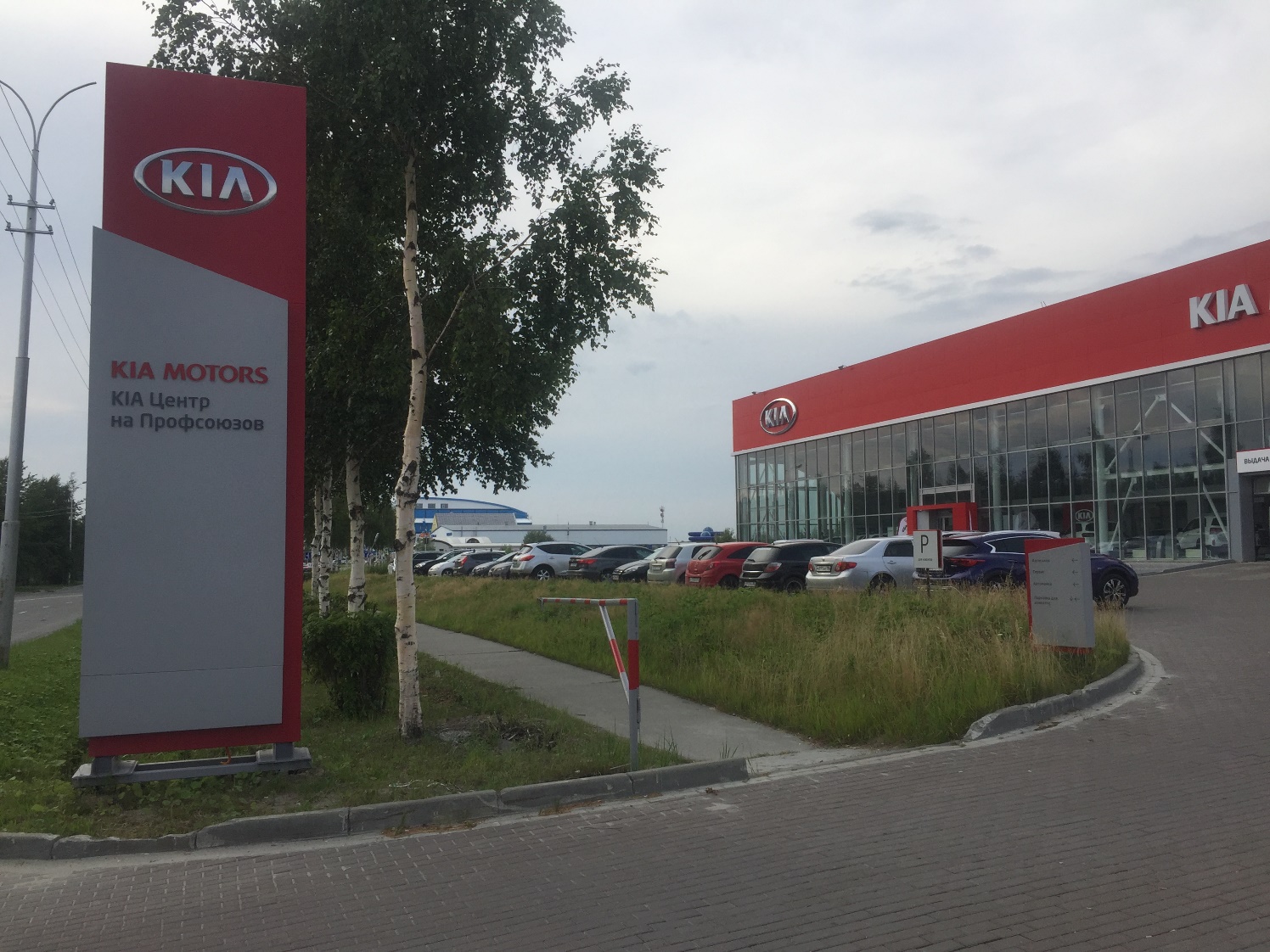 Фото 1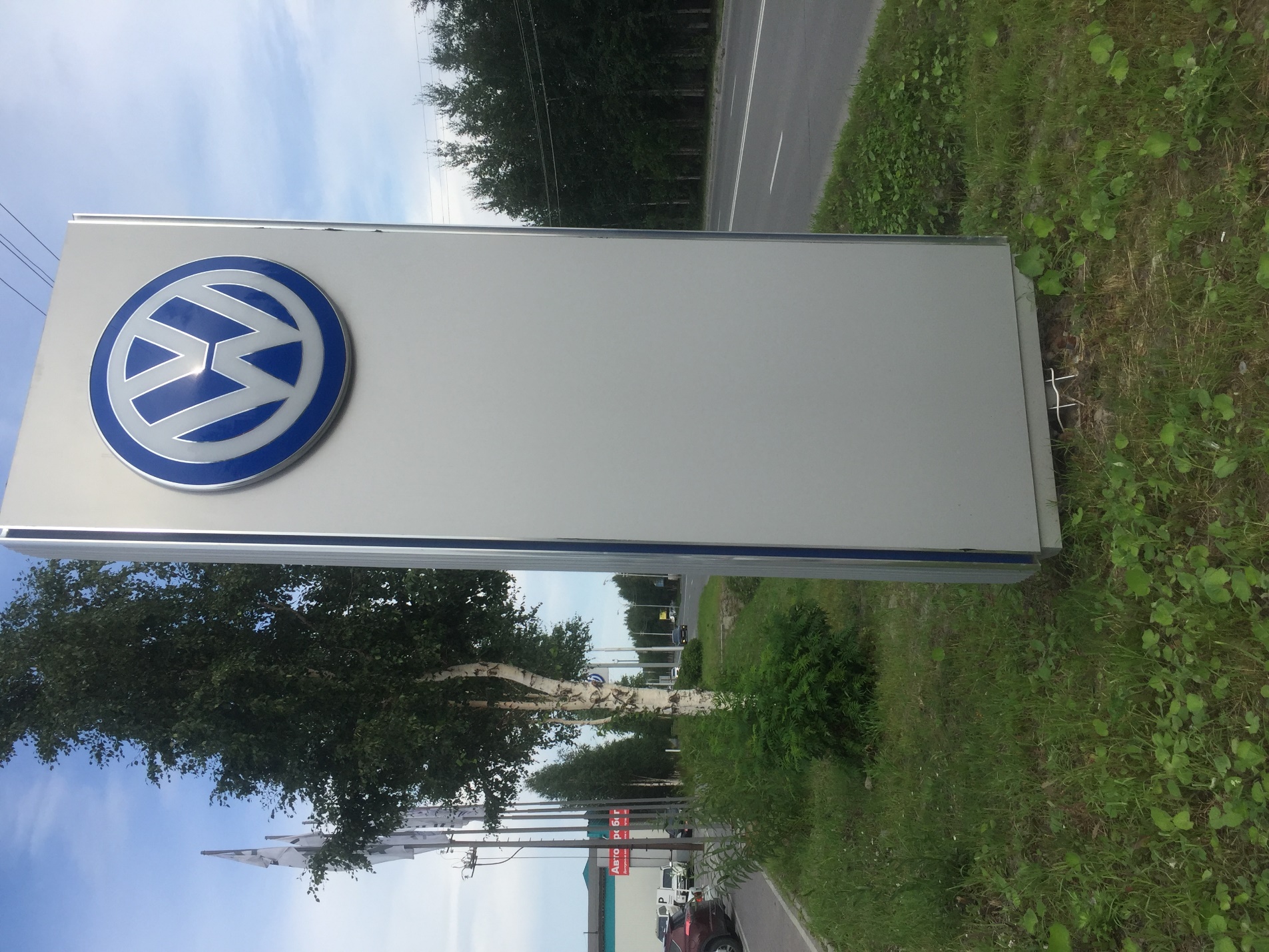 Фото 2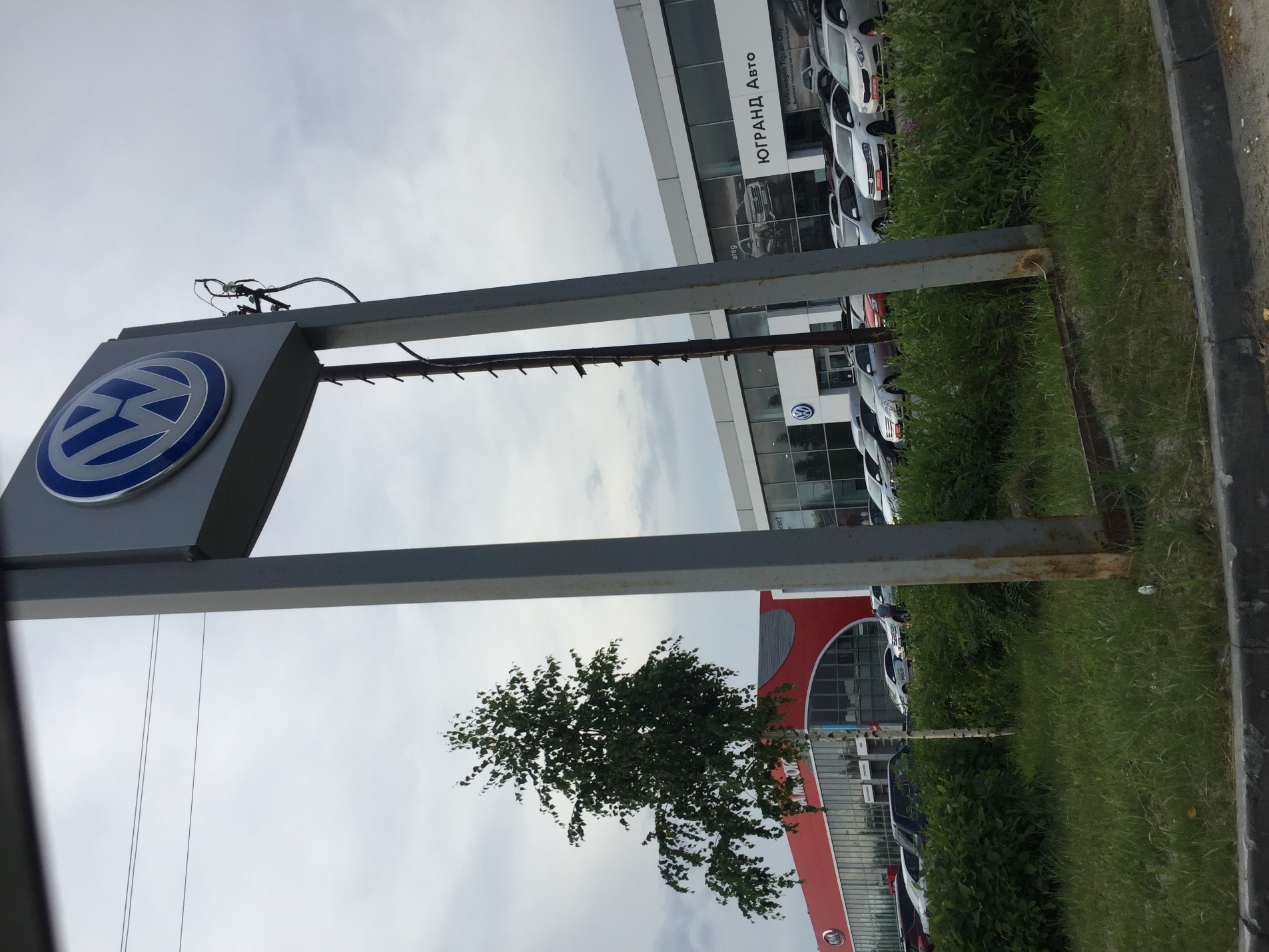 Фото 3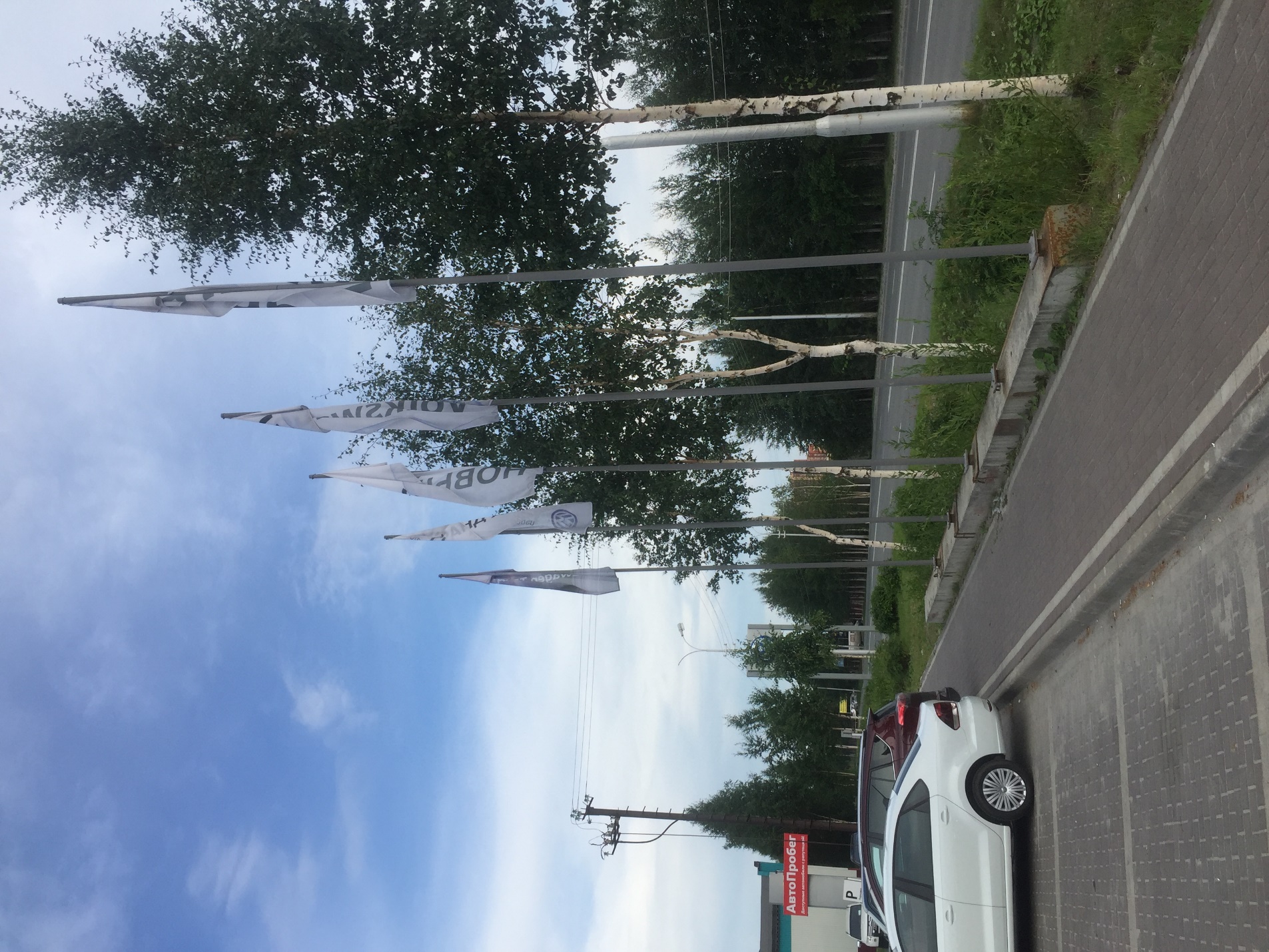 Фото 4Начальник отделаадминистративного контроляСалий Максим Анатольевич